ANEM DE CONCERT!!!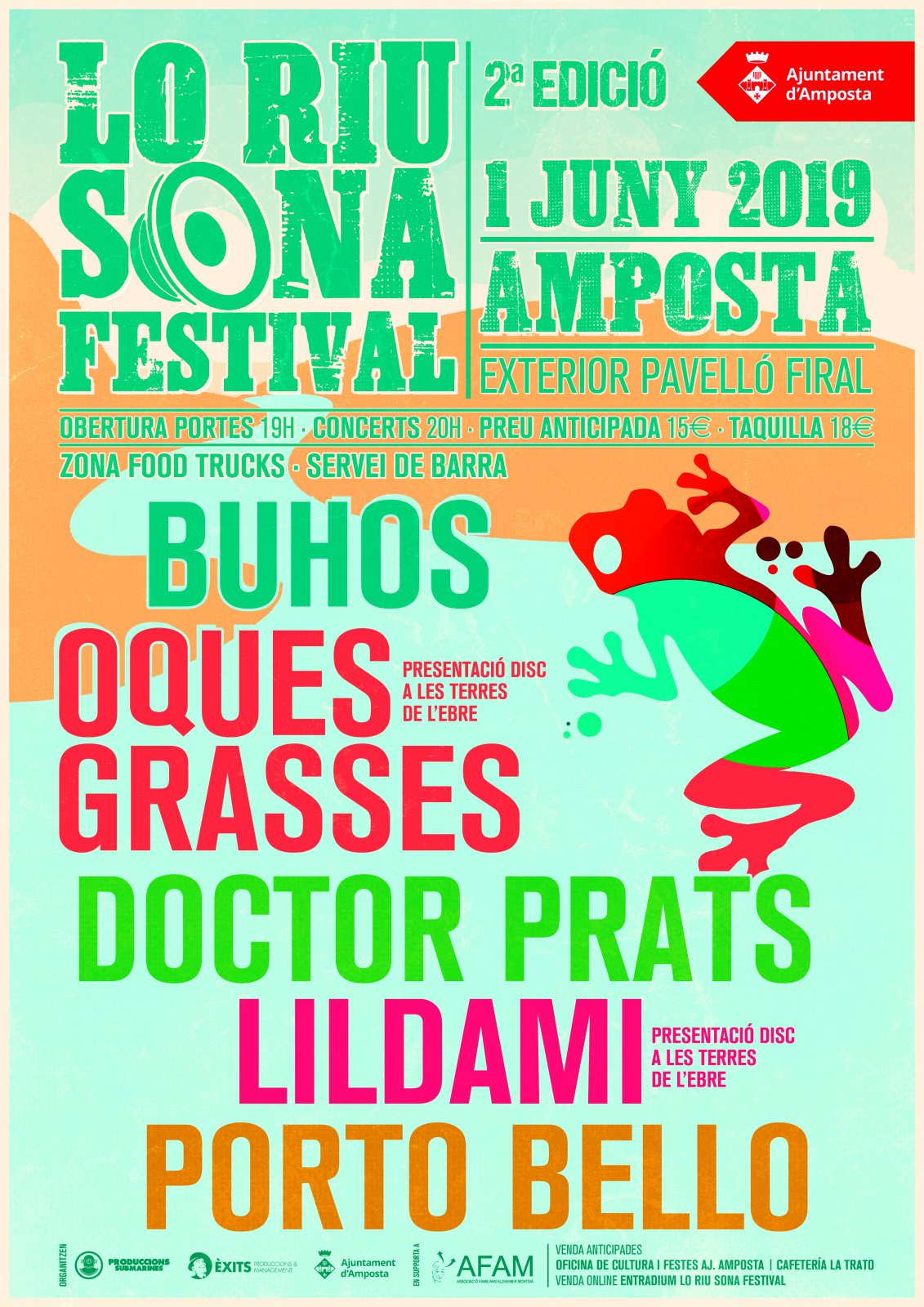 Has vist aquest cartell? Abans de contestar  preguntes, recorda que:. Has de llegir bé la pregunta. Has de contestar de manera raonada i parant atenció a l’ortografia. Has de revisar el que escrius abans de donar-lo per finalitzat… recorda:si tu no ho entens, jo tampocAquí teniu les preguntes:1.- Com es diu el Festival?2.- Quin ajuntament organitza el Festival?3.- A quina hora obren?4.- Què vol dir preu anticipada i preu taquilla?5.- Quins grups toquen en el festival?6.- Si van un grup de 4 persones aquell mateix dia a la taquilla, quant hauran de pagar?Y si són 7?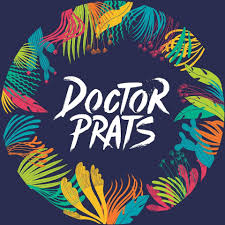 